eHospital4futurecall: EU4H-2022-PJPurpose of the project
The COVID-19 pandemic has highlighted the fragility of healthcare systems but also the resilience of health professionals.  To better equip healthcare workers for crisis situations and patient-oriented care, a European task force has created the #e-Hospital4Future project. The project aims to provide training modules for healthcare professionals that combine soft skills, technical skills, and digital skills, including emotional resilience and digital skills that become relevant in crisis situations. The #e-Hospital4Future – “Building future through an innovated and digital skilled hospital” project intends to elevate the education process of health professionals (clinical and non-clinical), combining modules of social skills (soft skills), technical skills (hard skills) and digital skills.The goal is to boost international cooperation in health, strengthen national health systems through the development of digital tools and services, and improve the skills of clinical and non-clinical healthcare professionals at the European level.The project will be carried out by a multidisciplinary consortium of 10 institutions from eight European countries: 6 universities, 1 public health institution, and 3 hospitals. More information about the project: https://eh4future.eu/.  The countries participating in the project are: Portugal, Spain, Italy, Latvia, Belgium, and Norway.Institution responsible for the research project is:The leading partner in the project is Instituto Superior de Engenharia Do Porto (ISEP) and is responsible for the project (data controller). The project leader is Professor Ana Madureira.In Norway the local project leader is Molde University College, Associated professor Berit Irene Helgheim.Why are you being asked to participate? We are sending this survey to each of the participants 6 countries and the total number receiving the questionnaire is about 1000 for all countries. In Norway about 50 will receive the request of participate in this survey.  It is important that we have participant from each country, and we kindly ask you to participant.What does participation involve for you?This is an online survey. The data is anonymous, and our Belgian partner: PLX University of Applied Sciences and Arts, is responsible for collecting the data. If you choose to take part in the project, this will involve that you fill in an online survey. It will take approx. 15 minutes. The survey includes questions about the need for digital skills such as soft skills and hard skills.Participation is voluntary 
Participation in the project is voluntary. If you chose to participate, you can withdraw your consent at any time without giving a reason. All information about you will then be made anonymous. There will be no negative consequences for you if you chose not to participate or later decide to withdraw. Your personal privacy – how we will store and use your personal data We will only use your personal data for the purpose(s) specified here and we will process your personal data in accordance with data protection legislation (the GDPR). The Belgium partner PXL University of Applied Science and Arts will collect and store the data in a password protected server.  Anonymous data will be accessible for all partners in the project and distributed in a password protected spreadsheet in a Teams Channel which is only available for the project members. All partners will store the data in password protected server. What will happen to your personal data at the end of the project? The planned end date of the project is March 2025. Data will be deleted by the data collector in the end of the project.Your rights So long as you can be identified in the collected data, you have the right to:access the personal data that is being processed about you request that your personal data is deletedrequest that incorrect personal data about you is corrected/rectifiedreceive a copy of your personal data (data portability), andsend a complaint to the Norwegian Data Protection Authority regarding the processing of your personal data
What gives us the right to process your personal data? We will process your personal data based on your consent. Based on an agreement with Molde University College, The Data Protection Services of Sikt – Norwegian Agency for Shared Services in Education and Research has assessed that the processing of personal data in this project meets requirements in data protection legislation. Where can I find out more?If you have questions about the project, or want to exercise your rights, contact: Molde University College via Berit Irene Helgheim, berit.i.helgheim@himolde. Our Data Protection Officer: Merete Ludviksen, merete.ludviksen@himolde.noLeading partner: Instituto Superior de Engenharia Do Porto via Ana Madureira, amd@isep.ipp.pt         Yours sincerely,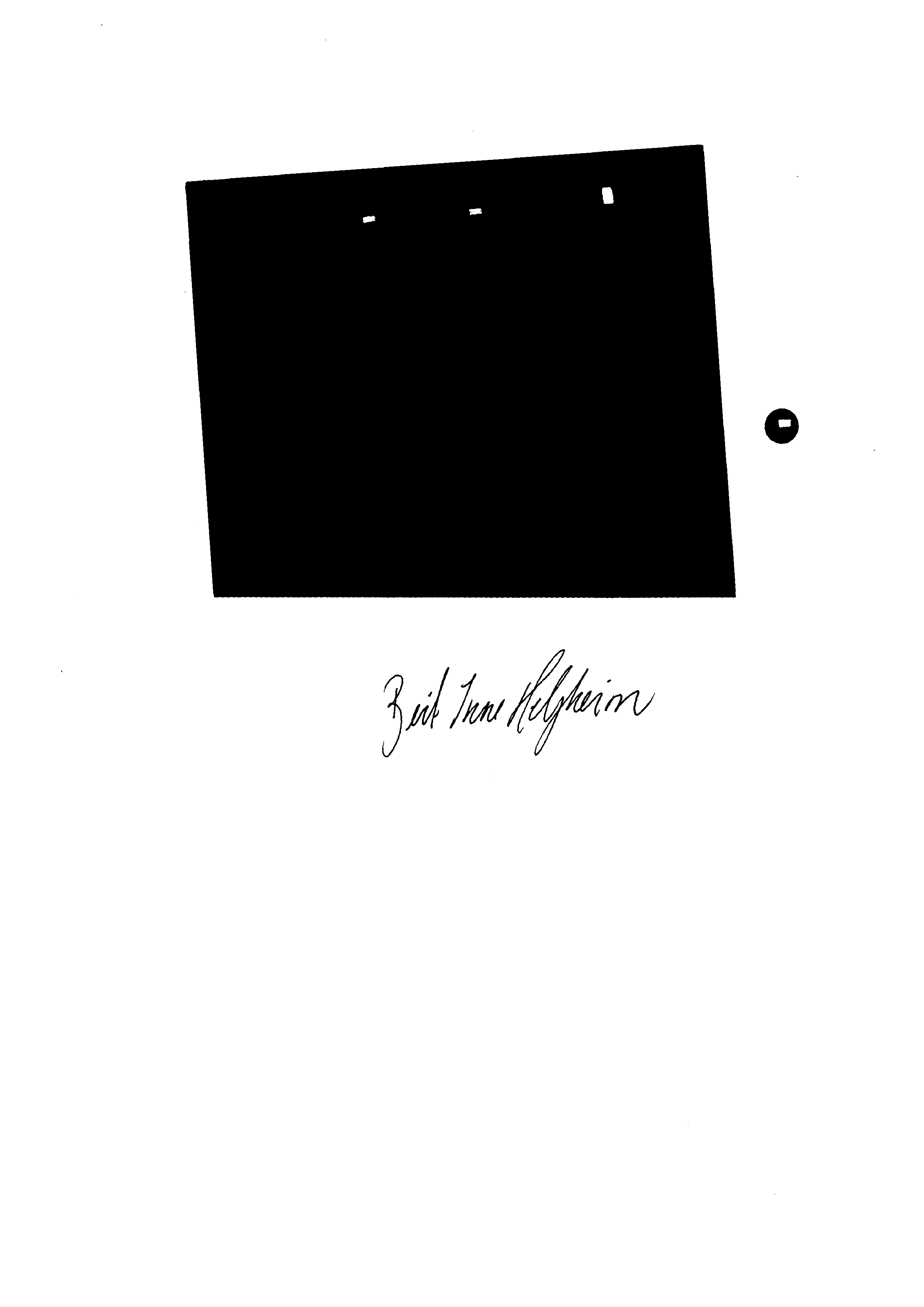                                             Local Project Leader